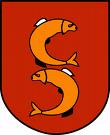 SPECYFIKACJA ISTOTNYCH WARUNKÓW ZAMÓWIENIA (SIWZ)w postępowaniu o udzielenie zamówienia publicznego o wartości szacunkowej poniżej wartości ustalonej na podstawie art. 11 ust. 8 ustawy z dnia 29 stycznia 2004 roku Prawo zamówień publicznych realizowanym w trybie przetargu nieograniczonego na„Odbiór i transport odpadów komunalnych z terenu Gminy Siemień oraz PSZOK-u w 2021 i 2022 r.”                                                               Zatwierdzam:     Wójt Gminy Siemień		  Tomasz KanakSiemień, dnia 29 października 2020 r.Rozdział 1Postanowienia OgólnePostępowanie o udzielenie zamówienia publicznego prowadzone jest w trybie przetargu nieograniczonego, na podstawie ustawy z dnia 29 stycznia 2004 r. Prawo zamówień publicznych (t.j. Dz. U. z 2019 r. poz. 1843 z późn. zm.) oraz aktów wykonawczych wydanych na jej podstawie.1.3	Wartość zamówieniaWartość zamówienia nie przekracza równowartości kwoty określonej w przepisach wydanych na podstawie art. 11 ust. 8 ustawy z dnia 29 stycznia 2004 r. prawo zamówień publicznych.1.4	SłownikUżyte w niniejszej Specyfikacji istotnych warunków zamówienia (oraz w załącznikach) terminy mają następujące znaczenie:„ustawa Pzp” - ustawa z dnia 29 stycznia 2004 r. Prawo zamówień publicznych (Dz. U. z 2019 r., poz. 1843 z późn. zm.),„SIWZ” – niniejsza Specyfikacja Istotnych Warunków Zamówienia,„zamówienie”- postępowanie o udzielenie zamówienia publicznego, którego przedmiot został opisany w Rozdziale 2 niniejszej SIWZ,„postępowanie” – postępowanie o udzielenie zamówienia publicznego, którego dotyczy niniejsza SIWZ,„zamawiający” – Gmina Siemień,1.5 Wykonawca powinien dokładnie zapoznać się z niniejszą SIWZ i złożyć ofertę zgodnie z jej wymogami.Rozdział 2OPIS PRZEDMIOTU ZAMÓWIENIA2.1.Opis przedmiotu zamówienia.1. Powierzchnia Gminy Siemień wynosi 110,93 km2.2. Liczba mieszkańców zameldowanych na terenie Gminy Siemień wynosi 4875 osób.3. Orientacyjna liczba nieruchomości zamieszkałych, z których będą odbierane odpady komunalne szacuje się na 1317 sztuk, na wszystkich nieruchomościach prowadzona jest segregacja odpadów komunalnych.4. Szacunkowa ilość odpadów planowanych do odbioru i transportu wynosi 1000Mg. Ilość wytworzonych i odebranych z terenu Gminy Siemień odpadów nie jest zależna od Zamawiającego. Podaną wyżej ilość odpadów należy traktować jako orientacyjną i Wykonawcy nie przysługuje prawo dodatkowego wynagrodzenia czy odszkodowania za osiągnięcie innych wielkości.5. Przedmiotem zamówienia jest świadczenie usług polegających na: a)  odbiorze i transporcie odpadów komunalnych z terenu gminy Siemień w terminie od 1 stycznia 2021 r. do 31 grudnia 2022 r. z nieruchomości zamieszkałych oraz PSZOK–u,b) wyposażeniu obsługiwanych nieruchomości jednorodzinnych w worki do selektywnego zbierania odpadów, które będą dostarczane właścicielom nieruchomości podczas wykonywania odbioru odpadów w ilości „worek za worek” lub według zapotrzebowania ilościowego, c) wyposażeniu Punktu Selektywnej Zbiórki Odpadów Komunalnych (PSZOK) w kontenery na odpady komunalne – zgodnie z zapotrzebowaniem zgłaszanym przez zamawiającego,d) odbiorze odpadów, które zostaną wystawione przez mieszkańców przed posesję w systemie akcyjnym tzw. „wystawka”.6. Odpady zebrane z terenu gminy Wykonawca zobowiązany jest dostarczyć do Regionalnej Instalacji Przetwarzania Odpadów Komunalnych wskazanej w Planie gospodarki odpadami dla województwa lubelskiego 2022, a w przypadku jej awarii dostarczenia na własny koszt do instalacji wskazanych jako zastępcze.7. W ramach zamówienia Wykonawca zobowiązany jest odebrać następujące rodzaje odpadów komunalnych:1)  Odpady zebrane selektywnie z podziałem na:papier,metal, tworzywa sztuczne, szkło oraz stłuczkę szklanąodpady ulegające biodegradacji pozostałe odpady zbierane selektywnieodpady dostarczone do Punktu Selektywnej Zbiórki Odpadów Komunalnych2)  Zmieszane odpady komunalne 8.  W ramach zamówienia Wykonawca zobowiązany będzie odbierać odpady komunalne z nieruchomości zamieszkałych z następującymi częstotliwościami:papier – co najmniej 1 raz na 2 miesiące;szkło - co najmniej 1 raz na 2 miesiące;metale i tworzywa sztuczne - co najmniej 1 raz na 2 miesiące;odpady ulegające biodegradacji, ze szczególnym uwzględnieniem bioodpadów – w okresie od kwietnia do października – jeden raz na dwa tygodnie, a w pozostałych miesiącach - jeden raz na miesiąc;niesegregowane (zmieszane) odpady komunalne – w okresie od kwietnia do października – jeden raz na dwa tygodnie, a w pozostałych miesiącach - jeden raz na miesiąc;odpady wielkogabarytowe– 2 razy w roku;zużyte opony - nie rzadziej niż 1 raz na 12 miesięcy.Odpady z PSZOK odbierane w miarę potrzeb po wcześniejszym zgłoszeniu takiej potrzeby.9. Dopuszcza się odbiór odpadów z podziałem na 3 rejony:1) Rejon 1 - GRÓDEK SZLACHECKI, MIŁKÓW, MIŁKÓW KOLONIA, NADZIEJA,     SEWERYNÓWKA, TULNIKI, WŁADYSŁAWÓW, WOLA TULNICKA2)   Rejon 2 - JEZIORO, ŻMINNE, AUGUSTÓWKA, GLINNY STOK, SIEMIEŃ3) Rejon 3 - AMELIN, DZIAŁYŃ, JULIPOL, ŁUBKA, POMYKÓW, WIERZCHOWINY NOWE, WIERZCHOWINY STARE,, WÓLKA SIEMIEŃSKA.UWAGA!!!Wykonawca zobowiązany jest tak ustalić harmonogram odbioru odpadów komunalnych z nieruchomości zamieszkałych na stałe, aby termin ten nie pokrywał się z odbiorem odpadów od przedsiębiorców oraz z nieruchomości niezamieszkałych.10. Wykonawca zobowiązany jest przygotować (przed podpisaniem umowy) harmonogram odbioru odpadów komunalnych, zgodny z częstotliwością ich odbioru wymienioną w pkt. 8. Pierwszy harmonogram obejmujący okres od 01.01.2021 r. do 31.12.2021 r. powinien zostać opracowany i przedłożony Zamawiającemu w terminie 7 dni od podpisania umowy. Drugi harmonogram obejmujący okres od 01.01.2022 r. do 31.12.2022 r. powinien zostać opracowany i przedłożony Zamawiającemu w terminie do dnia 30.11.2021 r. Wykonawca uzyska pisemną akceptację projektu harmonogramu przez Zamawiającego. Po uzyskaniu akceptacji Zamawiającego, harmonogramy w ilości 1500 szt. powinny zostać dostarczone do siedziby Zamawiającego.Harmonogram winien być tak skonstruowany, aby obejmował odbiór poszczególnych frakcji. 11. Wykonawca zobowiązany jest do wyposażenia, w dniu odbioru odpadów, właścicieli nieruchomości, od których odbierane są odpady komunalne gromadzone w sposób selektywny w worki w ilości i rodzaju odpowiadającemu wystawionym workom w danym miesiącu.Charakterystyka worków do selektywnej zbiórki odpadów: a)   folia polietylenowa LDPE,b)   pojemność – 120 dm³      c)    kolor – żółty, zielony, brązowy, niebieski, czarny      d)    grubość – co najmniej 40 mikronów,	           e)     nadruk – jednostronny, kolor nadruku odmienny od koloru worka,- żółte z napisem „Metale i tworzywa sztuczne”  - zielone z napisem „Szkło”- brązowe z napisem „Bio”     - niebieskie z napisem „Papier”12. Wykonawca zobowiązany jest do sporządzania rocznych sprawozdań zgodnie z art. 9n ustawy o utrzymaniu czystości i porządku w gminach (t.j. Dz. U. z 2020 r., poz. 1439 ze zm.),13. Wykonawca zobowiązany jest do umożliwienia kontroli pojazdu w dniu odbioru odpadów na terenie Gminy Siemień.13. Wykonawca zapewnia Zamawiającemu dostęp na bieżąco do monitoringu tras przejazdu pojazdów wykorzystywanych do realizacji usługi.14. Wykonawca zobowiązany będzie dostarczyć (na okres obowiązywania umowy, jeżeli zajdzie taka potrzeba) pojemniki do Punktu Selektywnej Zbiórki Odpadów Komunalnych zgodnie zapotrzebowaniem przesłanym przez Zamawiającego. Pojemniki powinny zostać dostarczone w ciągu 4 dni od dnia przedstawienia zapotrzebowania.15.Wykonawca zobowiązuje się do przekazywania Zamawiającemu kart przekazania odpadów wraz z fakturą za dany miesiąc.16. Wykonawca zobowiązany jest do: osiągnięcia określonych poziomów recyklingu i przygotowania do ponownego użycia następujących frakcji odpadów komunalnych: papieru, metali, tworzyw sztucznych i szkła, osiągnięcia określonych poziomów recyklingu, przygotowania do ponownego użycia i odzysku innymi metodami innych niż niebezpieczne odpadów budowlanych i rozbiórkowych,ograniczenia masy odpadów komunalnych ulegających biodegradacji przekazywanych do składowania,zgodnie z art. 3b i art. 3c ustawy z dnia 13 września 1996 r. o utrzymaniu czystości i porządku w gminach (t.j. Dz. U. z 2020 r., poz. 1439 ze zm.), rozporządzeniem Ministra Środowiska z dnia 14 grudnia 2016 r. w sprawie poziomów recyklingu, przygotowania do ponownego użycia i odzysku innymi metodami niektórych frakcji odpadów komunalnych, rozporządzeniem Ministra Środowiska z 15 grudnia 2017 r. w sprawie poziomów ograniczenia masy odpadów komunalnych ulegających biodegradacji przekazywanych do składowania i zgodnie z Planem gospodarki odpadami województwa lubelskiego 2022.17. W dniu odbioru odpadów Wykonawca zobowiązany jest zorganizować załadunek zebranych odpadów sprzed posesji oraz zapewnić odpowiednie środki transportu umożliwiające transport odpadów do miejsca ich zagospodarowania. 18. W sytuacjach nadzwyczajnych (np. nieprzejezdność, zamknięcie drogi, awaria), gdy nie jest możliwa realizacja usługi zgodnie z harmonogramem, termin odbioru odpadów będzie każdorazowo uzgadniany pomiędzy Zamawiającym i Wykonawcą. 19. Wykonawca zobowiązany jest do odbierania odpadów komunalnych w sposób, który zapewni odpowiedni stan sanitarny poprzez zapobieganie wysypywaniu się odpadów z pojemników i worków w czasie odbioru i transportu, a w przypadku wysypania – obowiązany natychmiastowego uprzątnięcia odpadów oraz skutków ich wysypania.20. Wykonawca jest zobowiązany odbierać odpady zbierane selektywnie w sposób zapobiegający ich mieszaniu. 21. Jeżeli w toku realizacji zamówienia nastąpi uszkodzenie lub zniszczenie pojemników wynikłe z winy Wykonawcy, ich naprawienie i doprowadzenie do stanu poprzedniego lub wymiana należy do Wykonawcy.22. Wykonawca jest zobowiązany do utrzymania czystości urządzeń i pojazdów, którymi będzie odbierał i transportował odpady w celu osiągnięcia wymaganego standardu świadczonych usług.23. Za ewentualne szkody spowodowane w ramach wykonywania przedmiotu umowy na nieruchomościach odpowiada Wykonawca. W szczególności w przypadku uszkodzenia lub zniszczenia mienia Zamawiającego lub osób trzecich w toku realizacji przedmiotu umowy. Wykonawca zobowiązuje się doprowadzić go do stanu pierwotnego i naprawić szkodę na własny koszt. Wykonawca ponosi odpowiedzialność za ewentualne szkody wyrządzone przez pojazdy odbierające odpady. Wykonawca zobowiązuje się dostosować wielkość i rodzaj pojazdów odbierających odpady do tonażu, szerokości, rodzaju nawierzchni i innych parametrów dróg.24. Wykonawca zachowa uzyskane w trakcie realizacji umowy dane, a w szczególności dane osobowe, w poufności, będzie przestrzegał zasad wynikających z ustawy o ochronie danych osobowych i nie wykorzysta ich do innych celów niż wynikające z realizacji przedmiotowego zamówienia.25. Wykonawca jest odpowiedzialny za standard sanitarny usług oraz ochrony środowiska. Wykonawca będzie realizował przedmiot zamówienia zgodnie z przepisami prawa ochrony środowiska oraz przepisami sanitarnymi, w tym rozporządzeniem Ministra Środowiska z dnia 11 stycznia 2013 r. w sprawie szczegółowych wymagań w zakresie odbierania odpadów komunalnych od właścicieli nieruchomości (Dz. U. 2013, poz. 122).26. Wykonawca, na każde pisemnie żądanie Zamawiającego udostępni niezwłocznie                         (w ciągu 3 dni roboczych) wszelkie dane lub inne informacje związane z realizacją zamówienia.27. Wykonawca jest obowiązany do realizacji zgłoszeń/reklamacji od Zamawiającego tj. m.in. odbiór odpadów z nieruchomości zamieszkałych po zgłoszeniu telefonicznym, nieodebranie z nieruchomości odpadów zgodnie z harmonogramem, w terminie nie dłuższym niż 3 dni robocze.2.3. Podwykonawstwo.2.3.1.Zamawiający dopuszcza korzystanie z podwykonawców i nie zastrzega samodzielnego wykonania kluczowych części zamówienia. 2.3.2 Wykonawca jest zobowiązany wskazać w Formularzu oferty, stanowiącym załącznik nr 1 do SIWZ, części zamówienia których wykonanie zamierza powierzyć Podwykonawcy i podać firmy (oznaczenie przedsiębiorstwa) Podwykonawców (o ile są znane). 2.3.3 W przypadku podpisania umowy Wykonawca będzie zobowiązany, aby przed przystąpieniem do wykonania zamówienia podać (o ile będą znane) nazwy albo imiona i nazwiska oraz dane kontaktowe Podwykonawców i osób do kontaktu z nimi, zaangażowanych w usługę. Wykonawca będzie zawiadamiał podczas realizacji umowy Zamawiającego o wszelkich zmianach danych dotyczących Podwykonawców, a także przekazywał informacje na temat nowych Podwykonawców, którym w późniejszym okresie zamierza powierzyć realizację usług. 2.3.4 Jeżeli późniejsza zmiana albo rezygnacja z Podwykonawców dotyczy podmiotu, na którego zasoby Wykonawca powoływał się, na zasadach określonych w art. 22a ustawy Pzp, w celu wskazania spełnienia warunków udziału w postępowaniu. Wykonawca jest zobowiązany wskazać Zamawiającemu, iż proponowany inny Podwykonawca lub Wykonawca samodzielnie spełniają je w stopniu nie mniejszym niż Podwykonawca, na którego zasoby Wykonawca powoływał się w trakcie postępowania o udzielenie zamówienia. 2.4 Klauzula zatrudnienia.Zamawiający stosownie do art. 29 ust. 3a ustawy Pzp, określa obowiązek zatrudnienia na umowę o pracę osób wykonujących następujące czynności w zakresie realizacji przedmiotu zamówienia tj. czynności w zakresie odbioru i transportu odpadów, jeżeli wykonywanie tych czynności polega na wykonywaniu pracy w rozumieniu przepisów kodeksu pracy. Obowiązek ten dotyczy także Podwykonawców, Wykonawca jest zobowiązany zawrzeć w każdej umowie o podwykonawstwo stosowne zapisy zobowiązujące. Podwykonawców do zatrudnienia na umowę o pracę wszystkich osób wykonujących wskazane wyżej czynności. Szczegółowe zasady dokumentowania zatrudnienia na podstawie umowy o pracę oraz kontrolowania tego obowiązku przez Zamawiającego zawarto we wzorze umowy stanowiącym załącznik Nr 4 do SIWZ2.5 Nazwa/y i Kod/y Wspólnego Słownika Zamówień: (CPV)Kody CPV:90500000-2 usługi związane z odpadami, 90511000-2 usługi wywozu odpadów, 90512000-9 usługi transportu odpadów, 90513100-7 usługi wywozu odpadów pochodzących z gospodarstw domowych, 2.6 Zamawiający nie zastrzega obowiązku osobistego wykonania przez wykonawcę kluczowych części zamówienia w zakresie przedmiotu zamówienia.2.7 Zamawiający nie przewiduje udzielenia zamówień, o których mowa w art. 67 ust. 1pkt.6 i 7 ustawy Pzp.Rozdział 3TERMIN WYKONANIA ZAMÓWIENIAWymagany termin wykonania zamówienia: 01.01.2021 r. do 31.12.2022 r.Rozdział 4WARUNKI UDZIALU W POSTEPOWANIU ORAZ PODSTAWY WYKLUCZENIA Z POSTEPOWANIA4.1 O udzielenie zamówienia mogą ubiegać się Wykonawcy, którzy nie podlegają wykluczeniu:4.1.1 Wykonawca zobowiązany jest wykazać brak podstaw do wykluczenia w oparciu o przesłanki określone w art. 24 ust. 1 pkt. 12-23 ustawy Pzp.4.1.2. Zamawiający przewiduje podstawy wykluczenia wskazane w art. 24 ust. 5 pkt.1 i 8 ustawy Pzp.Sposób wykazania braku podstaw wykluczenia wskazano w rozdziale 5 SIWZ 4.1.3 Zamawiający może wykluczyć wykonawcę na każdym etapie postępowania (art. 24 ust. 12 ustawy).4.1.4 Wykonawca , który podlega wykluczeniu na podstawie art. 24 ust. 1 pkt. 13 i14 oraz pkt 16-20, a także art. 24 ust. 5 pkt. 1, i 8 ustawy Pzp, może przedstawić dowody na to, że podjęte przez niego środki są wystarczające do wykazania jego rzetelności, w szczególności udowodnić naprawienie szkody wyrządzonej przestępstwem skarbowym, zadośćuczynienie pieniężne za doznaną krzywdę lub naprawienie szkody, wyczerpujące wyjaśnienie stanu faktycznego oraz współpracę z organami ścigania oraz podjęcie konkretnych środków technicznych, organizacyjnych i kadrowych, które są odpowiednie dla zapobiegania dalszym przestępstwom skarbowym lub nieprawidłowemu postępowaniu wykonawcy. Przepisu zdania pierwszego nie stosuje się, jeżeli wobec wykonawcy, będącego podmiotem zbiorowym, orzeczono prawomocnym wyrokiem sądu zakaz ubiegania się o udzielenie zamówienia oraz nie upłynął określony w tym wyroku okres obowiązywania tego zakazu.4.2. O udzielenie zamówienia mogą ubiegać się Wykonawcy, którzy spełniają warunki udziału w postępowaniu:4.2.1	Kompetencje lub uprawnienia do prowadzenia działalności zawodowej, o ile wynika to z odrębnych przepisów:Zamawiający uzna powyższy warunek za spełniony, jeśli Wykonawca wykaże, że posiada:wpis do rejestru działalności regulowanej, o której mowa w art. 9b ustawy z dnia 13 września 1996 r. o utrzymaniu czystości i porządku w gminach (tekst jedn. Dz. U. z 2018 r., poz. 1454 ze zm.), prowadzonego przez Wójta Gminy Siemień,wpis do rejestru podmiotów gospodarujących odpadami, o którym mowa w art. 49 ust. 1 ustawy z dnia 14 grudnia 2012 r.  o odpadach (tekst jedn. Dz. U. z 2018 r., poz. 992 ze zm.) w zakresie objętym przedmiotem zamówienia, z uwzględnieniem art. 233 ustawy o odpadach tj. lub ważne zezwolenie na transport odpadów wydane na podstawie przepisów dotychczasowych.4.2.2	Sytuacja ekonomiczna lub finansowa.Zamawiający nie określa warunku w ww. zakresie4.2.3	Zdolność techniczna lub zawodowaZdolność techniczna.Zamawiający uzna powyższy warunek za spełniony, jeśli Wykonawca wykaże, że dysponuje:- co najmniej 2 samochodami przystosowanymi do odbierania zmieszanych odpadów komunalnych;- co najmniej 2 samochodami przystosowanymi do odbierania selektywnie zebranych odpadów komunalnych;- co najmniej 1 pojazdem do odbierania odpadów komunalnych bez funkcji kompaktującej;Samochody winne być wyposażone zgodnie z Rozporządzeniem Ministra Środowiska z dn.11.01.2013 r. w sprawie szczegółowych wymagań w zakresie odbierania odpadów komunalnych od właścicieli nieruchomości.2) Zdolność zawodowa - warunek dotyczący wykonania usługi/usług polegających na odbiorze i transporcie odpadów komunalnych o masie min. 400 Mg, realizowanych w sposób ciągły przez okres min. 12 miesięcy (Zamawiający dopuszcza sumowanie usług wykonywanych w tym samym czasie na rzecz różnych podmiotów).Warunek oceniony zostanie na podstawie wykazu usług (załącznik nr 7 do SIWZ) wykonanych, a w przypadku świadczeń okresowych lub ciągłych również wykonywanych, polegających na odbiorze i transporcie  odpadów komunalnych, wykonanych w okresie ostatnich 3 lat przed upływem terminu składania ofert, a jeżeli okres prowadzenia działalności jest krótszy – w tym okresie, wraz z podaniem ich wartości, przedmiotu, dat wykonania i podmiotów, na rzecz których usługi zostały wykonane oraz na podstawie dowodów określających czy te usługi zostały wykonane lub są wykonywane należycie, przy czym dowodami są referencje bądź inne dokumenty wystawione przez podmiot, na rzecz którego usługi były wykonane, a w przypadku świadczeń okresowych lub ciągłych są wykonywane, a jeżeli z przyczyn o obiektywnym charakterze Wykonawca nie jest w stanie  uzyskać tych dokumentów - oświadczenie wykonawcy, w przypadku świadczeń okresowych lub ciągłych nadal wykonywanych referencje bądź inne dokumenty potwierdzające ich należyte wykonanie powinny być wydane nie wcześniej niż 3 miesiące przed upływem terminu składania ofert. Warunek zostanie uznany za spełniony, jeżeli Wykonawca wykaże się należycie wykonaną usługą/należycie wykonanymi usługami polegającymi na odbiorze i transporcie odpadów komunalnych o masie min. 400 Mg, realizowanymi w sposób ciągły przez okres min. 12 miesięcy.4.3. Zamawiający może, na każdym etapie postępowania, uznać, że Wykonawca nie posiada wymaganych zdolności, jeżeli zaangażowanie zasobów technicznych lub zawodowych wykonawcy w inne przedsięwzięcia gospodarcze Wykonawcy może mieć negatywny wpływ na realizację zamówienia.4.4.	Wykonawca może w celu potwierdzenia spełniania warunku udziału w postępowaniu, o którym mowa w pkt 4.2.3 SIWZ, w stosowanych sytuacjach oraz w odniesieniu do konkretnego zamówienia, lub jego części, polegać na zdolnościach technicznych lub zawodowych innych podmiotów, niezależnie od charakteru prawnego łączących go z nim stosunków prawnych.4.5.	Zamawiający jednocześnie informuje, iż „stosowna sytuacja”, o której mowa w pkt4.4 SIWZ wystąpi wyłącznie w przypadku, kiedy:4.5.1. Wykonawca, który polega na zdolnościach lub sytuacji innych podmiotów udowodni zamawiającemu, że realizując zamówienie, będzie dysponował niezbędnymi zasobami tych podmiotów, w szczególności przedstawiając zobowiązanie tych podmiotów do oddania mu do dyspozycji niezbędnych zasobów na potrzeby realizacji zamówienia;4.5.2. Zamawiający oceni, czy udostępniane Wykonawcy przez inne podmioty zdolności techniczne lub zawodowe, pozwalają na wykazanie przez Wykonawcę spełnieniawarunków udziału w postępowaniu oraz zbada, czy nie zachodzą, wobec tego podmiotu podstawy wykluczenia, o których mowa w art. 24 ust. 1 pkt. 13-22 i art. 24 ust. 5 pkt 1 i 8ustawy Pzp;4.5.3. Z zobowiązania lub innych dokumentów potwierdzających udostępnienie zasobów przez inne podmioty musi bezspornie i jednoznacznie wynikać w szczególności:- zakres dostępnych Wykonawcy zasobów innego podmiotu;- sposób wykorzystania zasobów innego podmiotu, przez Wykonawcę, przy wykonywaniu zamówienia;- zakres i okres udziału innego podmiotu przy wykonywaniu zamówienia publicznego;- czy podmiot, na zdolnościach, którego Wykonawca polega w odniesieniu do warunków udziału w postępowaniu dotyczących wykształcenia, kwalifikacji zawodowych i doświadczenia, zrealizuje usługi, których wskazane zdolności dotyczą.4.6. Wykonawcy mogą wspólnie ubiegać się o udzielenie zamówienia. W takim przypadku Wykonawcy ustanawiają pełnomocnika do reprezentowania ich w postępowaniu o udzielenie zamówienia albo reprezentowania w postępowaniu i zawarcia umowy w sprawie zamówienia publicznego. Pełnomocnictwo w formie pisemnej (oryginał lub kopia potwierdzona za zgodność z oryginałem przez notariusza) należy dołączyć do oferty.Rozdział 5WYKAZ OŚWIADCZEŃ LUB DOKUMENTÓW, POTWIERDZAJĄCYCH SPEŁNIANIE WARUNKÓW UDZIAŁU W POSTEPOWANIU ORAZ BRAK PODSTAW DO WYKLUCZENIA5.1. Dokumenty składane wraz z ofertą przez wszystkich Wykonawców:5.1.1 W celu potwierdzenia spełnienia warunków udziału w postępowaniu, określonych w rozdziale 4 SIWZ oraz wykazania braku podstaw do wykluczenia, Wykonawcy muszą złożyć wraz z ofertą oświadczenia (aktualne na dzień składania ofert) zgodnie z wzorem stanowiącym załącznik nr 2 i 3 do SIWZ. Informacje zawarte w oświadczeniach będą stanowić wstępne potwierdzenie, że wykonawca nie podlega wykluczeniu z postępowania oraz spełnia warunki udziału w postępowaniu.W przypadku wspólnego ubiegania się o zamówienie przez Wykonawców oświadczenia, o których mowa w pkt 5.1.1. SIWZ składa każdy z Wykonawców wspólnie ubiegających się o zamówienie. Oświadczenia te, maja potwierdzić spełnianie warunków udziału w postępowaniu oraz brak podstaw wykluczenia w zakresie, w którym każdy z wykonawców wykazuje spełnianie warunków udziału w postępowaniu oraz brak podstaw wykluczenia.Wykonawca, który powołuje się na zasoby innych podmiotów, w celu wykazania braku istnienia wobec nich podstaw wykluczenia oraz spełniania, w zakresie w jakim powołuje się na ich zasoby, warunków udziału w postępowaniu zamieszcza informacje o tych podmiotach w oświadczeniach, o których mowa w pkt 5.1.1 SIWZ.5.1.2. Dowody, o których w rozdziale 4.5.1 SIWZ, w szczególności pisemne zobowiązanie podmiotu trzeciego złożone na zasadach określonych w rozdziale 4.4-4.5 SIWZ – jeżeli Wykonawca polega na zasobach lub sytuacji podmiotu trzeciego.5.1.3. Jeżeli prawo do podpisywania oferty nie wynika z dostępnych zamawiającemu dokumentów, należy dołączyć pełnomocnictwo do podpisania oferty – oryginał lub notarialnie poświadczoną kopię5.2. Dokumenty składane po otwarciu ofert bez wezwania zamawiającego przez wszystkich wykonawców:(PROSIMY NIE SKŁADAĆ TYCH DOKUMENTÓW WRAZ Z OFERTĄ!)5.2.1. Wykonawca w terminie 3 dni od dnia zamieszczenia na stronie internetowej informacji, o której mowa w art. 86 ust. 5 ustawy Pzp, jest zobowiązany do przekazania zamawiającemu oświadczenia o przynależności do tej samej grupy kapitałowej, o której mowa w art. 24 ust. 1 pkt 23 ustawy Pzp z podmiotami, które złożyły oferty w postępowaniu. Wraz ze złożonymi oświadczeniami, Wykonawca może przedstawić dowody, że powiązania z innym wykonawcą nie prowadzą do zakłócenia konkurencji w postępowaniu o udzielenie zamówienia. Wzór oświadczenia stanowi Załącznik Nr 5 do SIWZ.5.3. Dokumenty składane po otwarciu ofert na wezwanie Zamawiającego przez Wykonawcę, którego oferta zostanie oceniona najwyżej.5.3.1 Zamawiający przed udzieleniem zamówienia, wezwie Wykonawcę, którego oferta została najwyżej oceniona, do złożenia w wyznaczonym, nie krótszym niż 5 dni terminie, aktualnych na dzień złożenia, następujących oświadczeń lub dokumentów:(PROSIMY NIE SKŁADAĆ TYCH DOKUMENTÓW WRAZ Z OFERTĄ)aktualny wpis do rejestru działalności regulowanej, o której mowa w art. 9b ustawy z dnia 13 września 1996 r. o utrzymaniu czystości i porządku w gminach (tekst jedn. Dz. U. z 2018 r., poz. 1454 ze zm.), prowadzonego przez Wójta Gminy Siemień,aktualny wpis do rejestru podmiotów gospodarujących odpadami, o którym mowa w art. 49 ust. 1 ustawy z dnia 14 grudnia 2012 r.  o odpadach (tekst jedn. Dz. U. z 2018 r., poz. 992 ze zm.) w zakresie objętym przedmiotem zamówienia, z uwzględnieniem art. 233 ustawy o odpadach tj. lub ważne zezwolenie na transport odpadów wydane na podstawie przepisów dotychczasowych,wykaz narzędzi, wyposażenia zakładu lub urządzeń technicznych dostępnych wykonawcy w celu wykonania zamówienia publicznego wraz z informacją o podstawie do dysponowania tymi zasobami – celem wykazania dysponowania wymaganymi pojazdami.wykaz usług (załącznik nr 7 do SIWZ) potwierdzających spełnianie warunku udziału w postępowaniu, o którym mowa w pkt 4.2.3 pkt 2 SIWZ, wykonanych, a w przypadku świadczeń okresowych lub ciągłych również wykonywanych, polegających na odbiorze i transporcie odpadów komunalnych, wykonanych w okresie ostatnich 3 lat przed upływem terminu składania ofert, a jeżeli okres prowadzenia działalności jest krótszy – w tym okresie, wraz z podaniem ich wartości, przedmiotu, dat wykonania i podmiotów, na rzecz których usługi zostały wykonane z załączeniem dowodów określających czy te usługi zostały wykonane lub są wykonywane należycie, przy czym dowodami są referencje bądź inne dokumenty wystawione przez podmiot, na rzecz którego usługi były wykonane, a w przypadku świadczeń okresowych lub ciągłych są wykonywane, a jeżeli z przyczyn o obiektywnym charakterze Wykonawca nie jest w stanie  uzyskać tych dokumentów - oświadczenie wykonawcy, w przypadku świadczeń okresowych lub ciągłych nadal wykonywanych referencje bądź inne dokumenty potwierdzające ich należyte wykonanie powinny być wydane nie wcześniej niż 3 miesiące przed upływem terminu składania ofert.5.4.Dokumenty lub oświadczenia, o których mowa w Rozporządzeniu Ministra Rozwoju z dnia 26 lipca 2016 r. w sprawie rodzajów dokumentów, jakich może żądać zamawiający od wykonawcy w postępowaniu o udzielenie zamówienia (Dz. U. z 2016 r., poz. 1126 ze zm.), składane są w oryginale lub kopii poświadczonej za zgodność z oryginałem (na każdej zapisanej stronie lub na pierwszej stronie dokumentu/oświadczenia wraz z podaniem zakresu stron poświadczanych za zgodność z oryginałem).Poświadczenia za zgodność z oryginałem dokonuje odpowiednio wykonawca, podmiot, na którego zdolnościach lub sytuacji polega wykonawca, wykonawcy wspólnie ubiegający się o udzielenie zamówienia publicznego albo podwykonawca, w zakresie dokumentów lub oświadczeń, które każdego z nich dotyczą.5.5. Dokumenty lub oświadczenia sporządzone w języku obcym muszą być złożone wraz z tłumaczeniami na język polski.5.6 W przypadku wskazania przez wykonawcę dostępności dokumentów, o których mowa w sekcji 5.3.1 SIWZ w formie elektronicznej pod określonymi adresami internetowymi ogólnodostępnych i bezpłatnych baz danych, zamawiający pobiera samodzielnie z tych baz danych wskazane przez Wykonawcę oświadczenia lub dokumenty. Jeżeli oświadczenia i dokumenty, o których mowa w zdaniu pierwszym są sporządzone w języku obcym Wykonawca zobowiązany jest do przedstawienia ich tłumaczenia na język polski.5.7.W przypadku wskazania przez wykonawcę oświadczeń lub dokumentów, o których mowa w dziale 5.3.1 SIWZ, które znajdują się w posiadaniu zamawiającego, zamawiający, w celu potwierdzenia okoliczności, o których mowa w art. 25 ust. 1 pkt 1 i 3 ustawy Pzp, korzysta z posiadanych oświadczeń lub dokumentów, o ile są one aktualne.5.8. Ilekroć w SIWZ , a także w załącznikach do SIWZ występuje wymóg podpisywania dokumentów lub oświadczeń lub też potwierdzenia dokumentów za zgodność z oryginałem, należy przez to rozumieć, że oświadczenia i dokumenty te powinny być opatrzone podpisem (podpisami) osoby (osób) uprawnionej (uprawnionych) do reprezentowania Wykonawcy/podmiotu na zasobach lub sytuacji, którego Wykonawca polega, zgodnie z zasadami reprezentacji wskazanymi we właściwym rejestrze lub osobę (osoby) upoważnioną do reprezentowania Wykonawcy/podmiotu na zasadach lub sytuacji, którego Wykonawca polega na podstawie pełnomocnictwa.5.9. Podpisy Wykonawcy na oświadczeniach i dokumentach muszą być złożone w sposób pozwalający zidentyfikować osobę podpisującą. Zaleca się opatrzenie podpisu pieczątką z imieniem i nazwiskiem osoby podpisującej.5.10. W przypadku potwierdzenia dokumentów za zgodność z oryginałem, na dokumentach tych muszą się znaleźć podpisy Wykonawcy, według zasad opisanych powyżej oraz klauzula „Za zgodność z oryginałem”.W przypadku dokumentów wielostronicowych, należy poświadczyć za zgodność z oryginałem każdą stronę dokumentu, ewentualnie poświadczenie może znaleźć się na jednej ze stron wraz z informacja o liczbie poświadczonych stron.5.11.Pełnomocnictwo, o którym mowa w pkt. 5.1.3 SIWZ w formie oryginału lub kopii potwierdzonej za zgodność z oryginałem przez notariusza należy dołączyć do oferty.Rozdział 6WYMAGANIA DOTYCZĄCE WADIUMZamawiający nie wymaga wniesienia wadium.Rozdział 7OPIS SPOSOBU PRZYGOTOWANIA OFERTY7.1. Wykonawca może złożyć jedną ofertę. Złożenie więcej niż jednej Oferty spowoduje odrzucenie wszystkich ofert złożonych przez Wykonawcę.7.2 Zamawiający nie dopuszcza możliwości składania ofert częściowych,7.3. Zamawiający nie dopuszcza możliwości złożenia oferty wariantowej,7.4. Oferta musi być sporządzona z zachowaniem formy pisemnej pod rygorem nieważności,7.5. Treść oferty musi być zgodna z treścią SIWZ,7.6. Oferta wraz z załącznikami musi być sporządzona czytelnie.7.7. Wszelkie zmiany naniesione przez Wykonawcę w treści oferty po jej sporządzeniu muszą być parafowane przez Wykonawcę.7.8. Oferta musi być podpisana przez Wykonawcę, tj. osobę (osoby) reprezentującą Wykonawcę, zgodnie z zasadami reprezentacji wskazanymi we właściwym rejestrze lub osobę (osoby) upoważnioną do reprezentowania Wykonawcy.7.9. Jeżeli osoba (osoby) podpisująca ofertę (reprezentująca) Wykonawcę lub Wykonawców występujących wspólnie) działa na podstawie pełnomocnictwa, pełnomocnictwo to w formie oryginału lub kopii poświadczonej za zgodność z oryginałem przez notariusza musi zostać dołączone do oferty.7.10. Oferta wraz z załącznikami musi być sporządzona w języku polskim. Każdy dokument składający się na ofertę lub złożony wraz z ofertą sporządzony w języku innym niż polski musi być złożony wraz z tłumaczeniem na język polski.7.11. Wykonawca ponosi wszelkie koszty związane z przygotowaniem i złożeniem oferty.7.12. Zaleca się, aby strony oferty były trwale ze sobą połączone i kolejno ponumerowane.7.13. Zaleca się, aby strona oferty zawierająca jakąkolwiek treść była podpisana lub parafowana przez Wykonawcę.7.14. W przypadku, gdy informacje zawarte w ofercie stanowią tajemnice przedsiębiorstwa w rozumieniu przepisów ustawy o zwalczaniu nieuczciwej konkurencji, co do których wykonawca zastrzegł nie później niż w terminie składania, że nie mogą być udostępniane innym uczestnikom postępowania, muszą być oznaczone przez wykonawcę klauzulą „Informacje stanowiące tajemnicę przedsiębiorstwa w rozumieniu art. 11 ust. 4 ustawy z dnia 16 kwietnia 1993 roku o zwalczaniu nieuczciwej konkurencji”. Wykonawca nie później niż w terminie składania ofert musi wykazać, że zastrzeżone informacje stanowią tajemnicę przedsiębiorstwa.Wykonawca nie może zastrzec informacji, o których mowa w art. 86 ust. 4 ustawy Pzp.7.15. Oferta musi zawierać:Formularz ofertowy sporządzony i wypełniony według wzoru stanowiącego Załącznik Nr 1 do SIWZOświadczenia, o których mowa w pkt. 5.1.1 SIWZ według wzoru stanowiących odpowiednio Załącznik nr 2 i 3 do SIWZ,Pełnomocnictwo do reprezentowania wszystkich Wykonawców wspólnie ubiegających się o udzielenie zamówienia, ewentualnie umowa o współdziałaniu, z której będzie wynikać przedmiotowe pełnomocnictwo.Pełnomocnik może być ustanowiony do reprezentowania Wykonawców w postępowaniu albo do reprezentowania w postępowaniu i zawarcia umowy. Pełnomocnictwo winno być załączone w formie oryginału lub notarialne poświadczonej kopii (jeżeli dotyczy);Dokumenty, z których wynika prawo do podpisania oferty (oryginał lub kopia potwierdzona za zgodność z oryginałem przez notariusza) względnie do podpisania innych dokumentów składanych wraz z ofertą, chyba, że zamawiający może je uzyskać w szczególności z rejestrów publicznych w rozumieniu ustawy z dnia 17 lutego 2005 r. o informatyzacji działalności podmiotów realizujących zadania publiczne (t.j. Dz.U. z 2017 poz. 570 ze zm.) a wykonawca wskazał to wraz ze złożeniem oferty;Zobowiązanie podmiotu trzeciego, o którym mowa w pkt 4.5.1 i 4.5.3. SIWZ – jeżeli wykonawca polega na zasobach lub sytuacji podmiotu trzeciego.7.16. Ofertę należy umieścić w kopercie/opakowaniu i zabezpieczyć w sposób uniemożliwiający zapoznanie się z jej zawartością bez naruszenia zabezpieczeń przed upływem terminu otwarcia ofert. Na kopercie/opakowaniu (w tym opakowaniu poczty kurierskiej) należy umieścić następujące oznaczenia:   Nazwa, adres, numer telefonu i faksu Wykonawcy;  Gmina Siemień, ul. Stawowa 1 b, 21-220 Siemień   c)  OFERTA NA – „Odbiór i transport odpadów komunalnych z terenu Gminy Siemień oraz PSZOK-u w 2021 i 2022 r.”- Znak sprawy: ZP.272.02.2020.Nie otwierać przed dniem 16 listopada 2020 do godz. 10:157.17. Zamawiający nie ponosi odpowiedzialności za nieprawidłowe oznakowanie koperty.Rozdział 8SKŁADANIE I OTWARCIE OFERT8.1 Ofertę wraz z dokumentami, o których mowa w pkt 7.15 SIWZ należy złożyć w terminie do dnia 16.11.2020 r. do godziny 10:00 w siedzibieUrzędu Gminy Siemieńul. Stawowa 1b, 21-220 SiemieńSekretariat I Pietro-pokój nr 148.3. Uwaga! Decydujące znaczenie dla zachowania terminu składania ofert ma data i godzina wpływu oferty w miejsce wskazane w pkt. 8.1, a nie data jej wysłania przesyłką pocztową lub kurierską.8.4. Otwarcie ofert nastąpi w dniu 16.11.2020 r. o godzinie 10:15 w siedzibieUrząd Gminy Siemieńul. Stawowa 1 bI Pietro Sala konferencyjna8.5. Wykonawca może wprowadzić zmiany do złożonej oferty, pod warunkiem, że Zamawiający otrzyma pisemne zawiadomienie o wprowadzeniu zmian do oferty przed upływem terminu składania ofert. Powiadomienie o wprowadzeniu zmian musi być złożone według takich samych zasad, jak składana oferta, w kopercie oznaczonej jak w pkt. 7.16 SIWZ z dodatkowym oznaczeniem „ZMIANA”.8.6. Wykonawca może przed upływem terminu składania ofert wycofać ofertę, poprzez złożenie pisemnego powiadomienia podpisanego przez osobę (osoby) uprawnioną do reprezentowania Wykonawcy.8.7. Niezwłocznie po otwarciu ofert Zamawiający zamieści na własnej stronie internetowej(ugsiemien.bip.lubelskie.pl) informacje dotyczące:kwoty, jaka zamierza przeznaczyć na sfinansowanie zamówienia;firm i adresów Wykonawców, którzy złożyli oferty w terminie;ceny, terminu wykonania zamówienia, okresu gwarancji i warunków płatności zawartych w ofertach.8.8. Oferty złożone po terminie, o którym mowa w punkcie 8.1, zostaną niezwłocznie zwrócone Wykonawcom.Rozdział 9TERMIN ZWIĄZANIA OFERTĄ9.1. Wykonawca jest związany oferta przez okres 30 dni od terminu składania ofert.9.2. Bieg terminu związania ofertą rozpoczyna się wraz z upływem terminu składania ofert.9.3. Wykonawca samodzielnie lub na wniosek zamawiającego może przedłużyć termin związania ofertą, z tym, że zamawiający może tylko raz, co najmniej na 3 dni przed upływem terminu związania ofertą zwrócić się do Wykonawców o wyrażenie zgody na przedłużenie tego terminu o oznaczony okres, nie dłuższy jednak niż o 60 dni.Rozdział 10OPIS SPOSOBU OBLICZENIA CENY OFERTY10.1. Wykonawca podaje wartość brutto oferty biorąc pod uwagę cenę brutto za 1 Mg odpadów komunalnych bez względu na ich rodzaj (zgodnie z zapisami podanymi w formularzu ofertowym) Cena za 1 Mg ma charakter ryczałtowy i obejmuje wszystkie koszty niezbędne do poniesienia w celu prawidłowego wykonania zamówienia. Cena ofertowa jest iloczynem ceny jednostkowej (za odbiór i transport i 1 Mg odpadów) i przewidzianej szacunkowej masy odpadów do odbioru i transportu i w trakcie realizacji zamówienia tj. 1000 Mg.10.2. Przedstawiona cena będzie brana pod uwagę w trakcie wyboru najkorzystniejszej oferty.10.3. Wykonawca oblicza cenę za 1 Mg biorąc pod uwagę zapisy zawarte w opisie przedmiotu zamówienia, z zastrzeżeniem, że struktura strumienia odpadów komunalnych ma charakter szacunkowy i podana struktura ma tylko i wyłącznie charakter pomocniczy dla Wykonawcy.10.4. Cena podana w ofercie winna być wyliczona w złotych polskich, z dokładnością do dwóch miejsc po przecinku. Zaokrągleń dokonuje się według ogólnych reguł tzn. jeżeli trzecia cyfra po przecinku wynosi 5 lub więcej cenę zaokrągla się „w górę”, w przeciwnym wypadku zaokrągla się „w dół”.10.5. Cena w ofercie powinna być wyliczona oddzielnie jako wartość brutto, netto, wartość podatku VAT wg obowiązującej stawki.10.6. Rozliczenia między Zamawiającym a wykonawcą będą prowadzone w PLN,10.7. Wynagrodzenie będzie płatne zgodnie z projektem umowy Załącznik nr 4 do SIWZRozdział 11BADANIE OFERT11.1. W toku badania i oceny ofert Zamawiający może żądać od wykonawców wyjaśnień dotyczących treści złożonych ofert11.2. Jeżeli zaoferowana cena, lub jej istotne części składowe, wydadzą się rażąco niskie w stosunku do przedmiotu zamówienia i wzbudzą wątpliwości Zamawiającego co do możliwości wykonania przedmiotu zamówienia zgodnie z wymaganiami określonymi przez zamawiającego lub wynikającymi z odrębnych przepisów oraz w przypadkach określonych w art. 90 ust. 1a ustawy Pzp, Zamawiający zwróci się o udzielenie wyjaśnień, w tym złożenie dowodów, dotyczących wyliczenia ceny, w szczególności w zakresie wskazanym w art. 90 ust. 1 pkt. 1-5 ustawy Pzp.Obowiązek wykazania, że oferta nie zawiera rażąco niskiej ceny, spoczywa na Wykonawcy.11.3. Zamawiający poprawi w ofercie:oczywiste omyłki pisarskie,oczywiste omyłki rachunkowe, z uwzględnieniem konsekwencji rachunkowych dokonanych poprawekinne omyłki polegające na niezgodności oferty z SIWZ, niepowodujące istotnych zmian w treści oferty,niezwłocznie zawiadamiając o tym Wykonawcę, którego oferta	została poprawiona.11.4. Zamawiający informuje, iż na podstawie art. 24 aa ustawy Pzp najpierw dokona oceny ofert, a następnie zbada czy Wykonawca, którego oferta została oceniona jako najkorzystniejsza, nie podlega wykluczeniu oraz spełnia warunki udziału w postępowaniu.Rozdział 12OPIS KRYTERIÓW, KTÓRYMI ZAMAWIAJĄCY BĘDZIE SIĘ KIEROWAŁ PRZY WYBORZE OFERTY, WRAZ Z PODANIEM WAG TYCH KRYTERIÓW I SPOSOBU OCENY OFERT12.1. Zamawiający dokona oceny ofert, które nie zostały odrzucone, na podstawie następujących kryteriów oceny ofert: 12.2. Każda z ofert otrzyma liczbę punktów jaka wynika ze wzoru:LP = C + LPKT(TP)12.3. W przypadku kryterium „Cena” oferta otrzyma zaokrągloną do dwóch miejsc po przecinku ilość punktów wynikającą z działania:                             cena najtańszej oferty                  C =  -------------------------------- x 60%                              cena badanej oferty12.4.Punkty w kryterium „termin płatności faktury” przyznawane będą w następujący sposób:termin płatności faktury wynoszący 30 dni – 40 punktów,termin płatności faktury wynoszący 21 dni –20 punktów,termin płatności faktury wynoszący 14 dni – 0 punktów.Uwaga! Zamawiający zastrzega, iż oferowany termin płatności faktury nie może być inny niż jeden ze wskazanych powyżej. W przypadku, gdy Wykonawca nie poda w formularzu ofertowym oferowanego terminu płatności faktury, lub poda termin inny niż jeden ze wskazanych powyżej, Zamawiający uzna, że Wykonawca oferuje termin płatności faktury wynoszący 14 dni i przyzna ofercie 0 punktów w tym kryterium.12.5. Zamawiający wybierze ofertę, która w wyniku oceny uzyska najwyższy bilans punktowy zsumowanych ocen wg. w/w kryteriów12.6. Jeżeli nie można wybrać oferty najkorzystniejszej z uwagi na to, że dwie lub więcej ofert ma taką samą liczbę punktów, Zamawiający spośród tych ofert wybiera (jeśli to możliwe) ofertę z najniższą ceną.Rozdział 13UDZIELENIE ZAMÓWIENIA13.1. Zamawiający udzieli zamówienia Wykonawcy, którego oferta została wybrana jako najkorzystniejsza.13.2. Stosownie do art. 92 ust. 1 ustawy Pzp, Zamawiający informuje niezwłocznie wszystkich Wykonawców o:wyborze najkorzystniejszej oferty, podając nazwę albo imię i nazwisko, siedzibę albo miejsce zamieszkania i adres, jeżeli jest miejscem wykonywania działalności Wykonawcy, którego ofertę wybrano oraz nazwy albo imiona i nazwiska, siedziby albo miejsca zamieszkania i adresy, jeżeli są miejscami wykonywania działalności Wykonawców, którzy złożyli oferty, a także przyznaną ofertom w każdym kryterium oceny ofert i łączną punktację,Wykonawcach, którzy zostali wykluczeni,Wykonawcach, których oferty zostały odrzucone, powodach odrzucenia oferty,unieważnieniu postępowania, podając uzasadnienie faktyczne i prawne.13.3. Informacje o których mowa w pkt. 13.2 tiret pierwszy i czwarty, zamawiający opublikuje na swojej stronie internetowej: ugsiemien.bip.lubelskie.plRozdział 14INFORMACJE O FORMALNOŚCIACH, JAKIE POWINNY ZOSTAĆDOPEŁNIONE PO WYBIORZE OFERTY W CELU ZAWARCIA UMOWY14.1. Osoby reprezentujące wykonawcę przy podpisywaniu umowy powinny posiadać ze sobą dokumenty potwierdzające ich umocowanie do reprezentowania Wykonawcy, o ile umocowanie to nie będzie wynikać z dokumentów załączonych do oferty.14.2.  W przypadku wyboru oferty złożonej przez Wykonawców wspólnie ubiegających się o udzielenie   zamówienia   zamawiający   żąda   przed   zawarciem   umowy przedstawienia umowy regulującej współpracę tych wykonawców. Umowa taka winna określać strony   umowy, cel działania, sposób współdziałania, zakres prac przewidzianych do wykonania każdemu z nich, solidarną odpowiedzialność za wykonanie zamówienia, oznaczenie czasu trwania konsorcjum, przedmiotu zamówienia, gwarancji i rękojmi), wykluczenie możliwości wypowiedzenia umowy konsorcjum przez któregokolwiek z jego członków do czasu wykonania zamówienia.Rozdział 15WYMAGANIA DOTYCZĄCE ZABEZPIECZENIA NALEZYTEGOWYKONANIA UMOWY15.1. Przed podpisaniem umowy Wykonawca wnosi zabezpieczenie należytego wykonania umowy w wysokości 10% ceny całkowitej podanej w ofercie, w jednej lub kilku z następujących form:w pieniądzu, na konto Zamawiającego:Bank Spółdzielczy w Parczewie, Odział w Siemieniu nr rachunku 92 8042 0006 0710 0752 2000 0010 z tytułem przelewu: „ Znak sprawy: ZP.272.02.2020” /ważne tylko w przypadku potwierdzenia wpływu na konto Zamawiającego/,w poręczeniach bankowych lub poręczeniach spółdzielczej kasy oszczędnościowo-kredytowej, z tym, że zobowiązanie kasy jest zawsze zobowiązaniem pieniężnym,gwarancjach bankowych,gwarancjach ubezpieczeniowych,poręczeniach udzielanych przez podmioty, o których mowa w art. 6 b ust. 5 pkt 2ustawy z dnia 9 listopada 2000 r. o utworzeniu Polskiej Agencji Rozwoju Przedsiębiorczości (Dz. U. z 2018 r. poz. 110 ze zm.).15.2. Za zgoda Zamawiającego zabezpieczenie może być wnoszone również:w wekslach z poręczeniem wekslowym banku lub spółdzielczej kasy oszczędnościowo-kredytowej,przez ustanowienie zastawu na papierach wartościowych emitowanych przez Skarb Państwa lub jednostkę samorządu terytorialnego,przez ustanowienie zastawu rejestrowego na zasadach określonych w przepisach o zastawie rejestrowym i rejestrze zastawów15.3. Zabezpieczenie należytego wykonania umowy musi być wniesione najpóźniej w dniu podpisania umowy, przed jej podpisaniem. Wniesienie zabezpieczenia w pieniądzu będzie uznane za skuteczne, jeżeli rachunek Zamawiającego zostanie uznany kwotą zabezpieczenia najpóźniej w dniu podpisania umowy przez Zamawiającego i Wykonawcę, przed jej podpisaniem. 15.4. Zamawiający zwróci Wykonawcy 100% zabezpieczenia w terminie 30 dni od dnia wykonania umowy i uznania przez Zamawiającego za należycie wykonaną.Rozdział 16POSTANOWIENIA UMOWY16.1. Projekt Umowy stanowi Załącznik nr 4 do SIWZ16.2. Z Wykonawcą, którego oferta zostanie uznana za najkorzystniejsza, zostanie zawarta umowa, o której mowa w pkt. 16.1 SIWZ.16.3. Zamawiający przewiduje możliwość wprowadzenia zmian do zawartej umowy, na podstawie art. 144 ustawy Pzp, w sposób i na warunkach szczegółowo opisanych w § 18 Projektu Umowy.Rozdział 17OPIS SPOSOBU UDZIELANIA WYJASNIEŃ I ZMIAN TRESCI SIWZ17.1. Wykonawca może zwrócić się do zamawiającego z wnioskiem o wyjaśnienie treści SIWZ.17.2. Zamawiający udzieli wyjaśnień niezwłocznie, nie później jednak niż na 2 dni przed upływem terminu składania ofert, przekazując treść zapytań wraz z wyjaśnieniami Wykonawcom, którym przekazał SIWZ, bez ujawniania źródła zapytania oraz zamieści taka informacje na własnej stronie internetowej ( http://www.ugsiemein.bip.lubelskie.pl) , pod warunkiem, że wniosek o wyjaśnienie treści SIWZ wpłynął do zamawiającego nie później niż do końca dnia, w którym upływa połowa wyznaczonego terminu składania ofert.17.3. Zamawiający może przed upływem terminu składania ofert zmienić treść SIWZ.Zmianę SIWZ Zamawiający zamieści na własnej stronie internetowej.17.4. Jeżeli w wyniku zmiany treści SIWZ nieprowadzącej do zmiany treści ogłoszenia o zamówieniu jest niezbędny dodatkowy czas na wprowadzenia zmian w ofertach, Zamawiający przedłuży termin składania ofert i poinformuje o tym Wykonawców, którym przekazano SIWZ oraz zamieści taka informację na własnej stronie internetowej.17.5. W przypadku rozbieżności pomiędzy treścią SIWZ a treścią udzielonych wyjaśnień i zmian, jako obowiązującą należy przyjąć treść informacji zawierającej późniejsze oświadczenia Zamawiającego.Rozdział 18INFORMACJE O SPOSOBIE POROZUMIEWANIA SIĘ ZAMAWIAJĄCEGO Z WYKONAWCAMI ORAZ PRZEKZAYWANIA OSWIADCZEŃ I LUBDOKUMENTÓW, ATAKŻE WSKAZANIE OSÓB UPRAWNIONYCH DOPOROZUMIEWANIA SIĘ Z WYKONAWCAMI18.1. Postępowanie jest prowadzone w języku polskim.18.2. Komunikacja między Zamawiającym, a Wykonawcami odbywa się za pośrednictwem operatora pocztowego w rozumieniu ustawy z dnia 23 listopada 2012 r. – Prawo pocztowe (t.j. Dz. U. z 2017 r. poz. 1481), osobiście, za pośrednictwem posłańca, faksu lub przy użyciu środków komunikacji elektronicznej w rozumieniu ustawy z dnia 18 lipca 2002 r. o świadczeniu usług drogą elektroniczną, każda ze stron na żądanie drugiej strony niezwłocznie potwierdza fakt ich otrzymania.18.3. W przypadku braku potwierdzenia otrzymania korespondencji przez wykonawcę, Zamawiający domniema, że korespondencja wysłana przez zamawiającego na numer faksu lub adres emaila, podany przez Wykonawcę, została mu doręczona w sposób umożliwiający zapoznanie się z jej treścią.18.4. Korespondencję związaną z niniejszym postanowieniem należy kierować na adres:Urząd Gminy Siemieńul. Stawowa 1 b21-220 SiemieńNumer faksu: + 48 83 354 70 01e-mail: o.srodowiska@siemien.pl18.5. W korespondencji związanej z niniejszym postępowaniem Wykonawcy powinni posługiwać się znakiem postępowania.18.6. Zamawiający wyznacza do kontaktowania się z Wykonawcami pracowników Urzędu gminy Siemień:w sprawach formalnych Pan Jakub Gdela – nr Tel. 83 354 71 06,            e-mail: o.srodowiska@siemien.plw sprawach merytorycznych Pan Monika Ochnik – nr Tel. 83 354 70 17,                e-mail: fundusze@siemien.plod poniedziałku do piątku w godzinach pracy urzędu określonych w pkt. 1.1 SIWZ z wyłączeniem dni ustawowo wolnych od pracy.18.6.Zamawiający nie przewiduje zorganizowania zebrania z Wykonawcami.18.7.JednocześnieZamawiający informuje, że przepisy ustawy nie pozwalają na jakkolwiek inny kontakt – zarówno z zamawiającym jak i osobami uprawnionymi do porozumiewania się z wykonawcami – niż wskazany w niniejszym Rozdziale. Oznacza to, że Zamawiający nie będzie reagował na inne formy kontaktowania się z nim, w szczególności na kontakt telefoniczny lub/i osobisty w swojej siedzibie.Rozdział 19POUCZENIE O ŚRODKACH OCHRONY PRAWNEJWykonawca może w terminie przewidzianym do wniesienia odwołania poinformować Zamawiającego o niezgodnej z przepisami ustawy czynności podjętej przez niego lub zaniechaniu czynności, do której jest on zobowiązany na podstawie ustawy, na które nie przysługuje odwołanie na podstawie art. 180 ust. 2 ustawy Pzp.W przypadku uznania zasadności przekazanej informacji Zamawiający powtarza czynność albo dokonuje czynności zaniechanej, informując o tym Wykonawców w sposób przewidziany w ustawie dla tej czynności.Odwołanie przysługuje wyłącznie od niezgodnej z przepisami ustawy czynności Zamawiającego podjętej w postępowaniu o udzielenie zamówienia lub zaniechania czynności, do której Zamawiający jest zobowiązany na podstawie ustawy Pzp.Odwołanie przysługuje wyłącznie wobec czynności:określenia warunków udziału w postępowaniu,wykluczenia Odwołującego z postępowania o udzielenie zamówienia;odrzucenia oferty Odwołującego,opisu przedmiotu zamówienia,wyboru najkorzystniejszej oferty.Odwołanie powinno wskazywać czynność lub zaniechanie czynności Zamawiającego, której zarzuca się niezgodność z przepisami ustawy, zawierać zwięzłe przedstawienie zarzutów, określać żądanie oraz wskazywać okoliczności faktyczne i prawne uzasadniające wniesienie odwołania.Odwołanie wnosi się do Prezesa Izby w formie pisemnej lub w postaci elektronicznej, podpisane bezpiecznym podpisem elektronicznym weryfikowanym za pomocą ważnego kwalifikowanego certyfikatu lub równoważnego środka, spełniającego wymagania dla tego rodzaju podpisu.Odwołujący przesyła kopię odwołania Zamawiającemu przed upływem terminu do wniesienia odwołania w taki sposób, aby mógł on zapoznać się z jego treścią przed upływem tego terminu. Domniemywa się, iż Zamawiający mógł zapoznać się z treścią odwołania przed upływem terminu do jego wniesienia, jeżeli przesłanie jego kopii nastąpiło przed upływem terminu do jego wniesienia przy użyciu środków komunikacji elektronicznej.Odwołanie wnosi się w terminie 5 dni od dnia przesłania informacji o czynności Zamawiającego stanowiącej podstawę jego wniesienia - jeżeli zostały przesłane w sposób określony w art. 180 ust. 5 zdanie drugie ustawy Pzp, albo w terminie 10 dni - jeżeli zostały przesłane w inny sposób.Odwołanie wobec treści ogłoszenia o zamówieniu, a także wobec postanowień specyfikacji istotnych warunków zamówienia, wnosi się w terminie 5 dni od dnia zamieszczenia ogłoszenia w Biuletynie Zamówień Publicznych lub specyfikacji istotnych warunków zamówienia na stronie internetowej.Odwołanie wobec czynności innych niż określone w pkt 8 i 9 wnosi się w terminie 5 dni od dnia, w którym powzięto lub przy zachowaniu należytej staranności można było powziąć wiadomość o okolicznościach stanowiących podstawę jego wniesienia.Jeżeli Zamawiający nie przesłał Wykonawcy zawiadomienia o wyborze oferty odwołanie wnosi się nie później niż w terminie:1)	15 dni od dnia zamieszczenia w Biuletynie Zamówień Publicznych ogłoszenia o udzieleniu zamówienia,1 miesiąca od dnia zawarcia umowy, jeżeli Zamawiający nie zamieścił w Biuletynie Zamówień Publicznych ogłoszenia o udzieleniu zamówienia.Zamawiający przesyła niezwłocznie, nie później niż w terminie 2 dni od dnia otrzymania, kopię odwołania innym Wykonawcom uczestniczącym w postępowaniu o udzielenie zamówienia, a jeżeli odwołanie dotyczy treści ogłoszenia o zamówieniu lub postanowień specyfikacji istotnych warunków zamówienia, zamieszcza ją również na stronie internetowej, na której jest zamieszczone ogłoszenie o zamówieniu lub jest udostępniana specyfikacja, wzywając Wykonawców do przystąpienia do postępowania odwoławczego.Wykonawca może zgłosić przystąpienie do postępowania odwoławczego w terminie 3 dni od dnia otrzymania kopii odwołania, wskazując stronę, do której przystępuje i interes w uzyskaniu rozstrzygnięcia na korzyść strony, do której przystępuje. Zgłoszenie przystąpienia doręcza się Prezesowi Izby w formie pisemnej albo elektronicznej opatrzonej bezpiecznym podpisem elektronicznym weryfikowanym za pomocą ważnego kwalifikowanego certyfikatu, a jego kopię przesyła się Zamawiającemu oraz Wykonawcy wnoszącemu odwołanieWykonawcy, którzy przystąpili do postępowania odwoławczego, stają się uczestnikami postępowania odwoławczego, jeżeli mają interes w tym, aby odwołanie zostało rozstrzygnięte na korzyść jednej ze stron.Zamawiający lub Odwołujący może zgłosić opozycję przeciw przystąpieniu innego Wykonawcy nie później niż do czasu otwarcia rozprawy. Izba uwzględnia opozycję, jeżeli zgłaszający opozycję uprawdopodobni, że Wykonawca nie ma interesu w uzyskaniu rozstrzygnięcia na korzyść strony, do której przystąpił; w przeciwnym razie Izba oddala opozycję. Postanowienie o uwzględnieniu albo oddaleniu opozycji Izba może wydać na posiedzeniu niejawnym. Na postanowienie o uwzględnieniu albo oddaleniu opozycji nie przysługuje skarga.Zamawiający może wnieść odpowiedź na odwołanie. Odpowiedź na odwołanie wnosi się w formie pisemnej lub ustnie do protokołu.W przypadku uwzględnienia przez Zamawiającego w całości zarzutów przedstawionych w odwołaniu Izba może umorzyć postępowanie na posiedzeniu niejawnym bez obecności stron oraz uczestników postępowania odwoławczego, którzy przystąpili do postępowaniapo stronie Wykonawcy, pod warunkiem, że w postępowaniu odwoławczym po stronie Zamawiającego nie przystąpił w terminie żaden Wykonawca. W takim przypadku Zamawiający wykonuje, powtarza lub unieważnia czynności w postępowaniu o udzielenie zamówienia zgodnie z żądaniem zawartym w odwołaniu.Jeżeli uczestnik postępowania odwoławczego, który przystąpił do postępowania postronie Zamawiającego, nie wniesie sprzeciwu co do uwzględnienia w całości zarzutówprzedstawionych w odwołaniu przez Zamawiającego, Izba umarza postępowanie, a Zamawiający wykonuje, powtarza lub unieważnia czynności w postępowaniu o udzielenie zamówienia zgodnie z żądaniem zawartym w odwołaniu.W przypadku uwzględnienia przez zamawiającego części zarzutów przedstawionych w odwołaniu i wycofania pozostałych zarzutów przez odwołującego , Izba może umorzyć postępowanie na posiedzeniu niejawnym bez obecności stron oraz uczestników postępowania odwoławczego, którzy przystąpili do postępowania po stronie wykonawcy, pod warunkiem, że w postępowaniu odwoławczym po stronie zamawiającego nie przystąpił w terminie żaden wykonawca albo wykonawca, który przystąpił po stronie zamawiającego nie wniósł sprzeciwu wobec uwzględnienia części zarzutów.Jeżeli uczestnik postępowania odwoławczego, który przystąpił do postępowania po stronie Zamawiającego, wniesie sprzeciw wobec uwzględnienia zarzutówprzedstawionych w odwołaniu w całości albo w części, gdy odwołujący nie wycofa pozostałych zarzutów odwołania, Izba rozpoznaje odwołanie. Sprzeciw wnosi się w formie pisemnej lub ustnie do protokołu.W przypadku uwzględnienia przez zamawiającego zarzutów w części, gdy po jego stronie do postępowania odwoławczego nie przystąpił w terminie żaden wykonawca, a odwołujący nie wycofał pozostałych zarzutów, Izba rozpoznaje odwołanie w zakresie pozostałych zarzutów.Na orzeczenie Izby stronom oraz uczestnikom postępowania odwoławczego przysługuje skarga do sądu. Skargę wnosi się do sądu okręgowego właściwego dla siedziby albo miejsca zamieszkania Zamawiającego.Skargę wnosi się za pośrednictwem Prezesa Izby w terminie 7 dni od dnia doręczenia orzeczenia Izby, przesyłając jednocześnie jej odpis przeciwnikowi skargi. Złożenie skargi w placówce pocztowej operatora publicznego jest równoznaczne z jej wniesieniem.W postępowaniu toczącym się na skutek wniesienia skargi nie można rozszerzyć żądania odwołania ani występować z nowymi żądaniami.W sprawach nieuregulowanych mają zastosowanie przepisy ustawy Pzp.Rozdział 20POSTANOWIENIA KOŃCOWEZamawiający nie przewiduje:zawarcia umowy ramowej;składania ofert wariantowych;rozliczenia w walutach obcych;aukcji elektronicznej;zwrotu kosztów udziału w postępowaniu.1.1Nazwa i adres ZamawiającegoNazwa i adres ZamawiającegoNazwa zamawiającego:Nazwa zamawiającego:Gmina SiemieńAdres zamawiającego:Adres zamawiającego:ul. Stawowa 1B, 21-220 SiemieńNumer telefonu/faksu:Numer telefonu/faksu:83 354 70 01, 83 354 70 21Adres poczty elektronicznej:Adres poczty elektronicznej:o.srodowiska@siemien.plAdres strony internetowej:Adres strony internetowej:ugsiemien.bip.lubelskie.pl1.2Podstawa prawna udzielenia zamówieniaPodstawa prawna udzielenia zamówieniaLp.KryteriumZnaczenie procentowe kryteriumMaksymalna ilość punktów, jakie może otrzymać oferta za dane kryterium1.Cena oferty brutto w PLN60%602.Termin płatności40 %40LPCałkowita liczba punktów przyznanych ofercieCLiczba punktów przyznanych za kryterium (1) –CenaLPKT(TP)Liczba punktów przyznanych za kryterium (2) – Termin płatnościRozdział 21ZAŁACZNIKI DO SIWZIntegralna częścią SIWZ są załączniki:Integralna częścią SIWZ są załączniki:Integralna częścią SIWZ są załączniki:Załącznik Nr 1–Wzór Formularza Ofertowego Załącznik Nr 2–Wzór oświadczenia o braku podstaw do wykluczenia Załącznik Nr 3–Wzór oświadczenia o spełnianiu warunków udziału w postępowaniuZałącznik Nr 4–Projekt umowyZałącznik Nr 5–Wzór informacji, że wykonawca nie należy/należy do grupykapitałowej – składany w terminie 3 dni od dnia zamieszczeniana stronie internetowej   zamawiającego informacji, o którychmowa w art. 86 ust. 5 ustawy (informacji z otwarcia ofert) ,Załącznik Nr 6–Wykaz narzędzi i urządzeńZałącznik Nr 7–Wykaz usługZałącznik Nr 8–Klauzula dotycząca danych osobowych.